Supplementary material for Bulletin of Entomological ResearchA comparison of the biology of Frankliniella intonsa and Megalurothrips usitatus on cowpea pods under natural regimes through an age-stage, two-sex lifetable approachLiang-De Tang1#, Ling-Hang Guo2#, Zhen Shen1, Yong-Ming Chen1, Lian-Sheng Zang1*1 National Key Laboratory of Green Pesticide, Guizhou University, Guiyang 550025, China2 School of Plant Protection, Hainan University, Haikou, 570228, China# These authors contributed equally to this work.*Correspondence author: lsz0415@163.com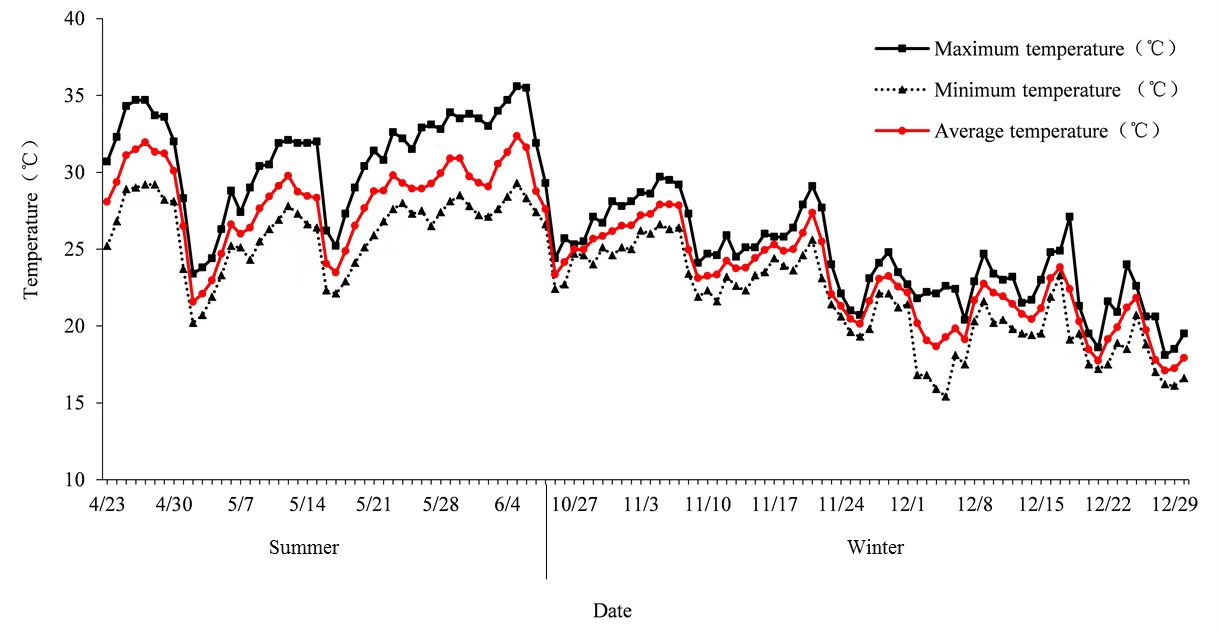 Fig. S1. The environmental temperature was recorded in summer (average temperature: 28.4 °C) and winter (average temperature: 22.7 °C) during the experiment in Dafeng Town, Chengmai County, Hainan Province, China. Note: Summer and winter here means most of the time is in this interval.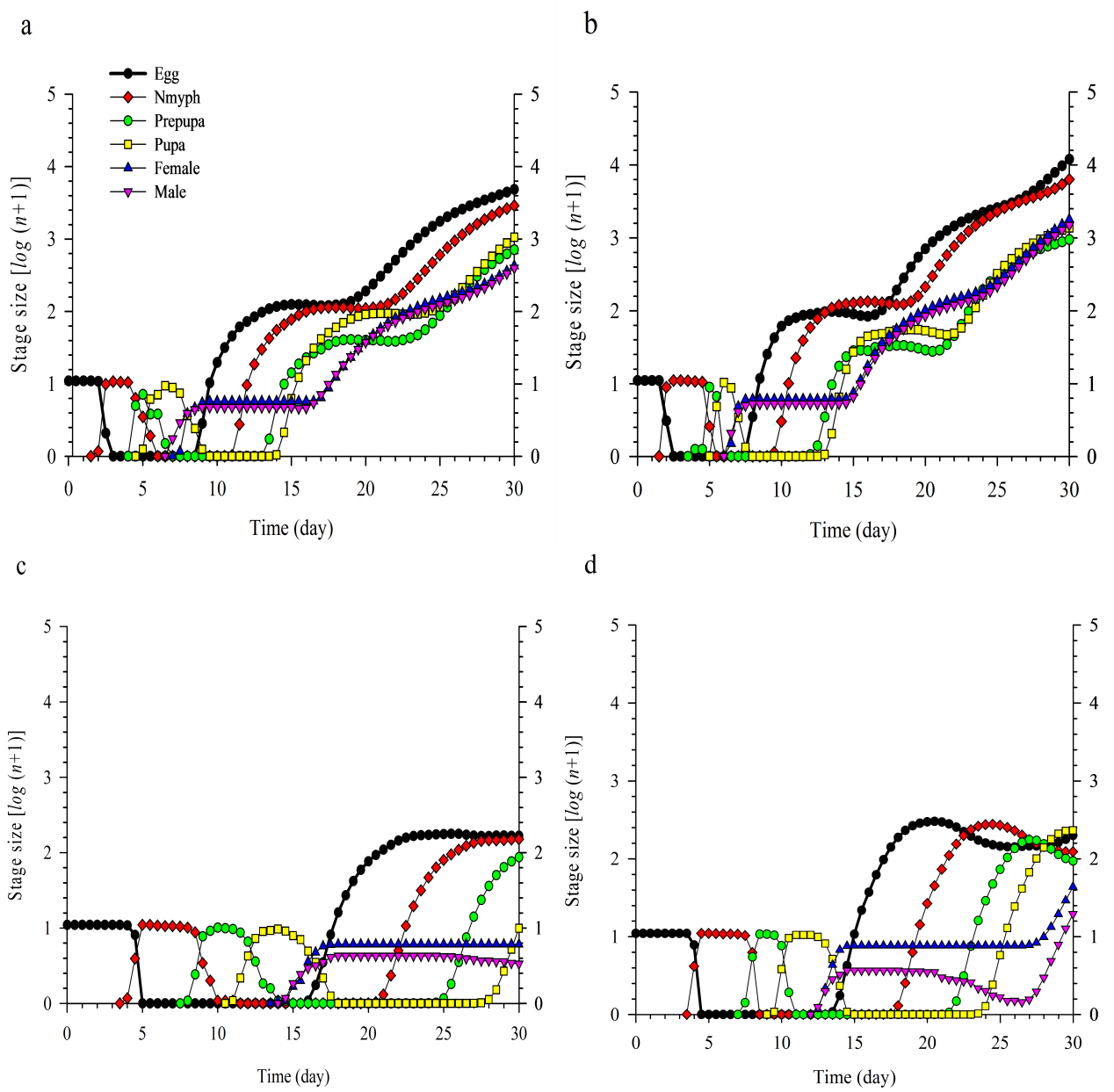 Fig. S2. Population projection of M. usitatus and F. intonsa on cowpea: (a) summer × M. usitatus, (b) summer × F. intonsa, (c) winter × M. usitatus and (d) winter × F. intonsa